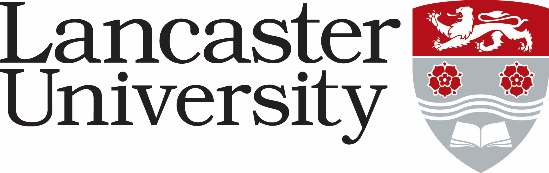 JOB DESCRIPTION, Vacancy Ref: Job Title:  Present Grade:	Department/College:	Department/College:	Directly responsible to:	Head of Research CommercialisationDirectly responsible to:	Head of Research CommercialisationSupervisory responsibility for:	Supervisory responsibility for:	Other contactsOther contactsInternal: Internal: External: External: Major Duties:Major Duties: